 DECLARAÇÃO DE INEXISTÊNCIA DE CONFLITO DE INTERESSESOs autores abaixo assinados do manuscrito intitulado “Barriers to physical activity in adults with overweight” declaram a Revista Brasileira de Atividade Física e Saúde a inexistência de conflito de interesses em relação ao presente artigo.Atenciosamente,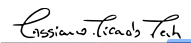 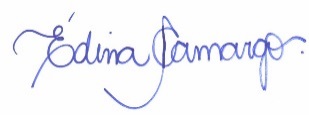 ________________________________                 ________________________________        Dr. Cassiano R. Rech                                                 Me.Edina Maria de Camargo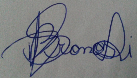 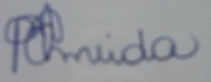 ________________________________                _________________________________                                   Milena P.Almeida                                        	 Renata dos S. Bronoski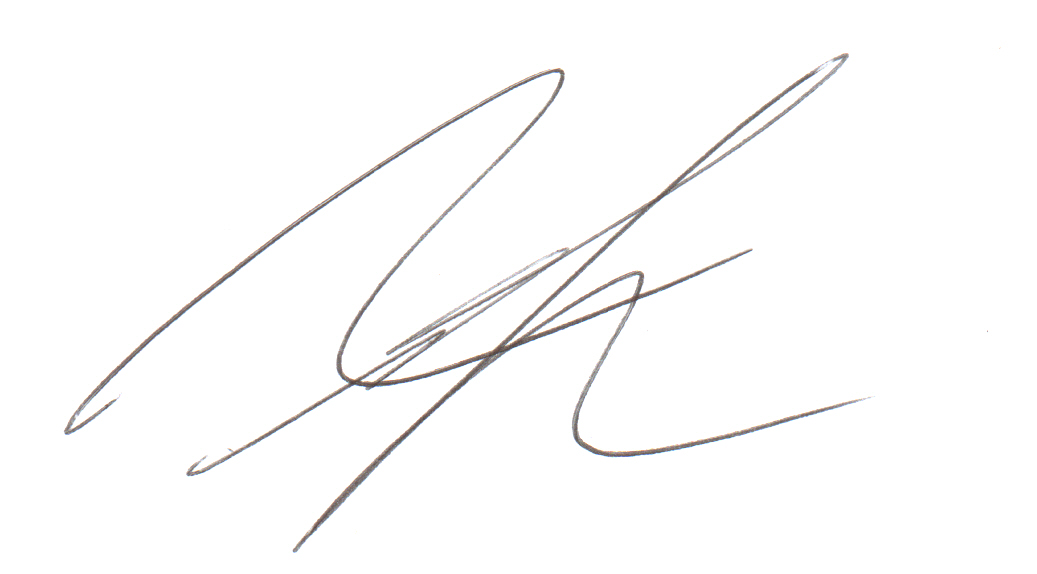 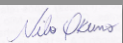 ________________________________                 ________________________________              Dr. Nilo Okuno 			                            Dr. Rodrigo S. ReisCuritiba, 31 de janeiro, 2016 – Paraná - Brasil